КАК ПОЛУЧИТЬ ПАСПОРТ
 КОЛЛЕКТИВНОГО ИММУНИТЕТА
 К COVID-19Скачайте и заполните ПАСПОРТ (смотри приложение 
или на сайте https://www.813.ru/covidpass/), 
заверьте подписью руководителя организации и печатью (при наличии);Предоставьте в администрацию муниципального образования , на территории которого фактически осуществляется деятельность, ПАСПОРТ в распечатанном виде и документы:-  подтверждающие вакцинацию сотрудниковВакцинация сотрудников хозяйствующих субъектов подтверждается сертификатом о прививках или справкой из лечебного учреждения. -  документы, подтверждающие медицинские противопоказания к проведению вакцинации от COVID-19Документом о противопоказаниях является заключение иммунологической комиссии лечебного учреждения.-  документы, подтверждающие, что сотрудник, перенес COVID-19 не более 6 месяцев назад. Перенесенное заболевание подтверждается справкой врачебной комиссии поликлиники или стационара.В течение 3 рабочих дней получите ПАСПОРТ, заверенный администрацией и согласованный Роспотребнадзором.Разместите ПАСПОРТ в зоне видимости сотрудников и клиентов вашей организации.Паспорт оформляется на каждый объект, по фактическому месту размещения. Дополнительную информацию Вы можете получить по телефону:8-904-513-26-00 (Фонд «Всеволожский центр поддержки предпринимательства бизнес-инкубатор» микрокредитная компания)Управление экономики администрации МО «Всеволожский муниципальный район» ЛО: 8-813-70-24-725, 8-813-70-23-234 Администрация МО Колтушское СП – главный специалист по делопроизводству 8-813-70-71-979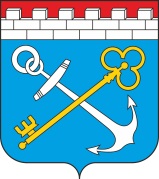 ПАСПОРТ КОЛЛЕКТИВНОГО ИММУНИТЕТА К COVID-19« ___» _______________ 2021  года  № _____ПАСПОРТ КОЛЛЕКТИВНОГО ИММУНИТЕТА К COVID-19« ___» _______________ 2021  года  № _____ПАСПОРТ КОЛЛЕКТИВНОГО ИММУНИТЕТА К COVID-19« ___» _______________ 2021  года  № _____1Наименование юридического лица /                     ФИО индивидуального предпринимателя2Идентификационный номер налогоплательщика (ИНН)3Вид экономической деятельности (ОКВЭД)4Адрес объекта5Контактная информация (телефон, эл. почта)6Фактическая численность работников 7Количество работников, прошедших вакцинацию против COVID-19 7Количество работников, имеющих документы, подтверждающие медицинские противопоказания
к проведению вакцинации 
от COVID-19, в т.ч. работников, перенесших COVID-19 не более 6 месяцев назад8Коллективный иммунитет к COVID-19
 (в %)Руководитель хозяйствующего субъекта_________________ /ФИО/(подпись)М.П.Уполномоченное должностное лицо органа местного самоуправления__________________ /ФИО/(подпись) М.П.